儿29800注册：ANJK0022汉江水质保护工作动态第5期安康市生态环境局                        2021年5月26日安康市2021年4月份水环境质量状况依据国家《地表水环境质量标准》（GB3838-2002）、《地表水环境质量评价方法（试行）》（环办〔2011〕22号）、《城市地表水环境质量排名技术规定》和监测断面水质考核目标，现将我市2021年4月38个监测断面水质状况通报如下：一、4月地表水监测断面水质状况（一）4月水质状况4月份，38个断面中Ⅰ类水质占比16%，Ⅱ类水质79%，Ⅲ类水质5%。紫阳洞河口、黄洋河出县界、三块石断面水质由上月的Ⅱ类上升至Ⅰ类；月河出恒口区断面由上月的Ⅲ类恢复至Ⅱ类；坝河观音堂、池河入汉江、任河入汉江断面由上月的Ⅰ类回落至Ⅱ类。旬河江口镇沙坪村沙坪桥水质持续保持Ⅰ类。水质超标的断面为月河流域的涧池镇枞岭村、双乳镇三同村断面，其中，涧池镇枞岭村断面超标因子为氨氮、总磷，分别超Ⅱ类0.26倍、0.5倍；双乳镇三同村断面超标因子为总磷，超Ⅱ类0.2倍。瀛湖坝前断面水质持续保持Ⅰ类，水质优；总氮作为参考指标单独评价，4月浓度1.39mg/L，环比3月的1.27mg/L上升了9%。2021年4月水质监测断面水质状况表备注：国控断面2021年考核目标尚未确定（二）1-4月水质状况1-4月,38个断面中Ⅰ类水质占比5%，Ⅱ类水质90%，Ⅲ类水质5%。旬河江口镇沙坪村沙坪桥、黄洋河出县界断面水质为Ⅰ类。水质超标的断面为月河流域的涧池镇枞岭村、双乳镇三同村断面，其中，涧池镇枞岭村断面超标因子为氨氮、总磷，分别超Ⅱ类0.3倍、0.35倍；双乳镇三同村断面超标因子为总磷，超Ⅱ类0.03倍。瀛湖坝前断面水质为Ⅱ类，水质透明度1-4月均值232cm，同比2020年1-4月的188cm上升了23%;叶绿素a1-4月均值为0.001mg/L，同比2020年1-4月的0.006mg/L下降了83%；总氮作为参考指标单独评价，1-4月浓度均值为1.35mg/L，同比2020年的1-4月的1.28mg/L上升了5%。除新增的席家坝、旬河商洛入安康断面外，其他36个水质监测断面相比2020年1-4月，30个断面水质变好，6个变差，变差率为17%。 2021年1-4月水质监测断面水质状况表备注：国考断面2021年考核目标尚未确定二、县区水环境质量排名（一）1-4月县区水环境质量现状累计排名（二）1-4月县区水环境质量相比2020年同期改善累计排名备注:1.县区水环境质量排名依据《陕西省城市地表水环境质量排名技术规定（试行）》，CWQI为县区水质指数，按照从小到大的顺序进行排名，排名越靠前说明城市地表水环境质量状况越好。2.△CWQI为县区水质改善指数，按从小到大的顺序进行排名，排名越靠前说明县区地表水环境质量改善程度越高。△CWQI为负值，说明县区地表水环境质量变好；△CWQI为正值，说明县区地表水环境质量变差。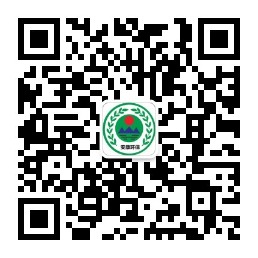  本期安康市水环境质量状况信息已在“安康环保”微信公众号平台发布，敬请关注。送：生态环境部西北督察局、省生态环境厅、省委生态环境保护督察驻安康督察局。郭青，俊民，晶华，全安同志。市委办公室、市人大办公室、市政府办公室、市政协办公室。市委宣传部、市发改委、市工信局、市财政局、市自然资源局、市住建局、市交通局、市水利局、市农业农村局、市林业局、市卫健委、市应急管理局、市公安局、市城管局（创建办）各县区政府、高新区管委会、瀛湖生态旅游区管委会、恒口示范区管委会。各县区生态环境分局。序号河流断面名称考核县区断面类型2021年3月水质类别（超标因子、超标倍数）2021年4月水质类别（超标因子、超标倍数）目标水质1汉江七里沟汉滨区省控ⅡⅡⅡ2汉江老君关汉滨区国控ⅡⅡ/3黄洋河黄洋河口汉滨区省控ⅡⅡⅡ4月河汉滨月河口汉滨区、高新区国控ⅡⅡ/5汉江瀛湖坝前汉滨区、瀛湖旅游区国控ⅠⅠ/6吉河吉河口汉滨区、瀛湖旅游区市控ⅡⅡⅡ7恒河恒河口汉滨区、恒口示范区市控ⅡⅡⅡ8月河涧池镇枞岭村汉阴县省控Ⅲ氨氮：0.56总磷：0.70Ⅲ氨氮：0.26总磷：0.50Ⅱ9月河双乳镇三同村汉阴县省控Ⅲ氨氮：0.70总磷：0.30Ⅲ总磷：0.20Ⅱ10月河月河出恒口区恒口示范区市控Ⅲ氨氮：0.96总磷：0.10ⅡⅡ11子午河席家坝石泉县国控ⅡⅡ/12汉江石泉高桥石泉县省控ⅡⅡⅡ13饶峰河饶峰河口石泉县市控ⅡⅡⅡ14池河池河入汉江石泉县国控ⅠⅡ/15长安河长安河青草关宁陕县市控ⅡⅡⅡ16旬河江口镇沙坪村沙坪桥宁陕县国控ⅠⅠ/17汶水河筒车湾镇许家城村河道宁陕县省控ⅡⅡⅡ18洞河紫阳洞河口紫阳县省控ⅡⅠⅡ19汉江紫阳县洞河鹿子滩紫阳县省控ⅡⅡⅡ20任河任河入汉江紫阳县国控ⅠⅡ/21岚河岚河入汉江岚皋县国控ⅡⅡ/22岚河岚河六口水文站岚皋县省控ⅡⅡⅡ23大道河大道河民主集镇建成区岚皋县省控ⅡⅡⅡ24坝河平利坝河平利县省控ⅡⅡⅡ25黄洋河黄洋河出县界平利县省控ⅡⅠⅡ26坝河广佛水电站平利县省控ⅡⅡⅡ27南江河南江河出陕界镇坪县国控ⅡⅡ/28南江河黄龙沟镇坪县省控ⅡⅡⅡ29南江河三块石镇坪县省控ⅡⅠⅡ30旬河旬河商洛入安康-国控ⅡⅠ/31旬河旬阳旬河口旬阳县国控ⅡⅡ/32蜀河旬阳蜀河口旬阳县市控ⅡⅡⅡ33冷水河县城饮用水源地旬阳县省控ⅡⅡⅡ34坝河观音堂旬阳县国控ⅠⅡ/35汉江汉江庙岭旬阳县市控ⅡⅡⅢ36汉江汉江兰滩旬阳县市控ⅡⅡⅡ37白石河白石河入汉江白河县省控ⅡⅡⅡ38汉江羊尾（出陕）白河县国控ⅡⅡ/序号河流断面名称考核县区断面类型2020年1-4月水质类别（超标因子、超标倍数）2021年1-4月水质类别（超标因子、超标倍数）目标水质2020年1-4月综合污染指数2021年1-4月综合污染指数污染程度同比变化趋势1汉江七里沟汉滨区省控ⅡⅡⅡ0.22030.2105变好2汉江老君关汉滨区国控ⅡⅡ/0.22730.1942变好3黄洋河黄洋河口汉滨区省控ⅡⅡⅡ0.23700.1968变好4月河汉滨月河口汉滨区、高新区国控ⅢⅡ/0.30370.2398变好5汉江瀛湖坝前汉滨区、瀛湖旅游区国控ⅡⅡ/0.25710.1896变好6吉河吉河口汉滨区、瀛湖旅游区市控ⅡⅡⅡ0.26940.2419变好7恒河恒河口汉滨区、恒口示范区市控ⅡⅡⅡ0.26950.2152变好8月河涧池镇枞岭村汉阴县省控ⅡⅢ氨氮：0.3总磷：0.35Ⅱ0.28910.3520变差9月河双乳镇三同村汉阴县省控Ⅲ总磷：0.1Ⅲ总磷：0.03Ⅱ0.29430.3059变差10月河月河出恒口区恒口示范区市控Ⅲ总磷：0.2 氨氮：0.02ⅡⅡ0.30890.2951变好11子午河席家坝石泉县国控/Ⅱ//0.2373/12汉江石泉高桥石泉县省控ⅡⅡⅡ0.22980.2137变好13饶峰河饶峰河口石泉县市控ⅡⅡⅡ0.25380.2092变好14池河池河入汉江石泉县国控ⅡⅡ/0.24800.1799变好15长安河长安河青草关宁陕县市控ⅡⅡⅡ0.21750.2268变差16旬河江口镇沙坪村沙坪桥宁陕县国控ⅡⅠ/0.21740.2058变好17汶水河筒车湾镇许家城村河道宁陕县省控ⅡⅡⅡ0.20530.1839变好18洞河紫阳洞河口紫阳县省控ⅡⅡⅡ0.22590.1840变好19汉江紫阳县洞河鹿子滩紫阳县省控ⅡⅡⅡ0.23380.1904变好20任河任河入汉江紫阳县国控ⅡⅡ/0.22990.1886变好21岚河岚河入汉江岚皋县国控ⅡⅡ/0.22120.1990变好22岚河岚河六口水文站岚皋县省控ⅡⅡⅡ0.21500.2063变好23大道河大道河民主集镇建成区岚皋县省控ⅡⅡⅡ0.22300.1932变好24坝河平利坝河平利县省控ⅡⅡⅡ0.20570.1979变好25黄洋河黄洋河出县界平利县省控ⅡⅠⅡ0.20410.1850变好26坝河广佛水电站平利县省控ⅡⅡⅡ0.19170.1876变好27南江河南江河出陕界镇坪县国控ⅠⅡ/0.16780.2024变差28南江河黄龙沟镇坪县省控ⅡⅡⅡ0.19730.1868变好29南江河三块石镇坪县省控ⅡⅡⅡ0.19600.1840变好30旬河旬阳旬河口旬阳县国控ⅡⅡ/0.23540.2029变好31旬河旬河商洛入安康-国控/Ⅱ////32蜀河旬阳蜀河口旬阳县市控ⅡⅡⅡ0.23750.2038变好33冷水河县城饮用水源地旬阳县省控ⅠⅡⅡ0.19750.2058变差34坝河观音堂旬阳县国控ⅡⅡ/0.22330.1843变好35汉江汉江庙岭旬阳县市控ⅡⅡⅢ0.23920.2284 变好36汉江汉江兰滩旬阳县市控ⅡⅡⅡ0.23950.2110 变好37白石河白石河入汉江白河县省控ⅡⅡⅡ0.22410.2379 变差38汉江羊尾（出陕）白河县国控ⅡⅡ/0.20320.1889变好县区、管委会CWQI1-4月指数CWQI1-4月排名白河县2.6949 1紫阳县2.8348 2平利县2.8512 3镇坪县2.8972 4旬阳县2.9127 5岚皋县2.9506 6石泉县2.9863 7宁陕县3.0315 8汉滨区3.2003 9瀛湖区3.4280 10恒口区3.7455 11高新区3.8897 12汉阴县4.6334 13县区、管委会△CWQI1-4月指数△CWQI1-4月排名石泉县-17.1%1紫阳县-16.7%2汉滨区-14.2%3瀛湖区-12.2%4旬阳县-10.9%5岚皋县-10.4%6高新区-9.3%7恒口区-9.2%8宁陕县-4.1%9平利县-3.4%10白河县1.1%11镇坪县3.2%12汉阴县13.0%13